Initial Proposal for a Centre of Excellence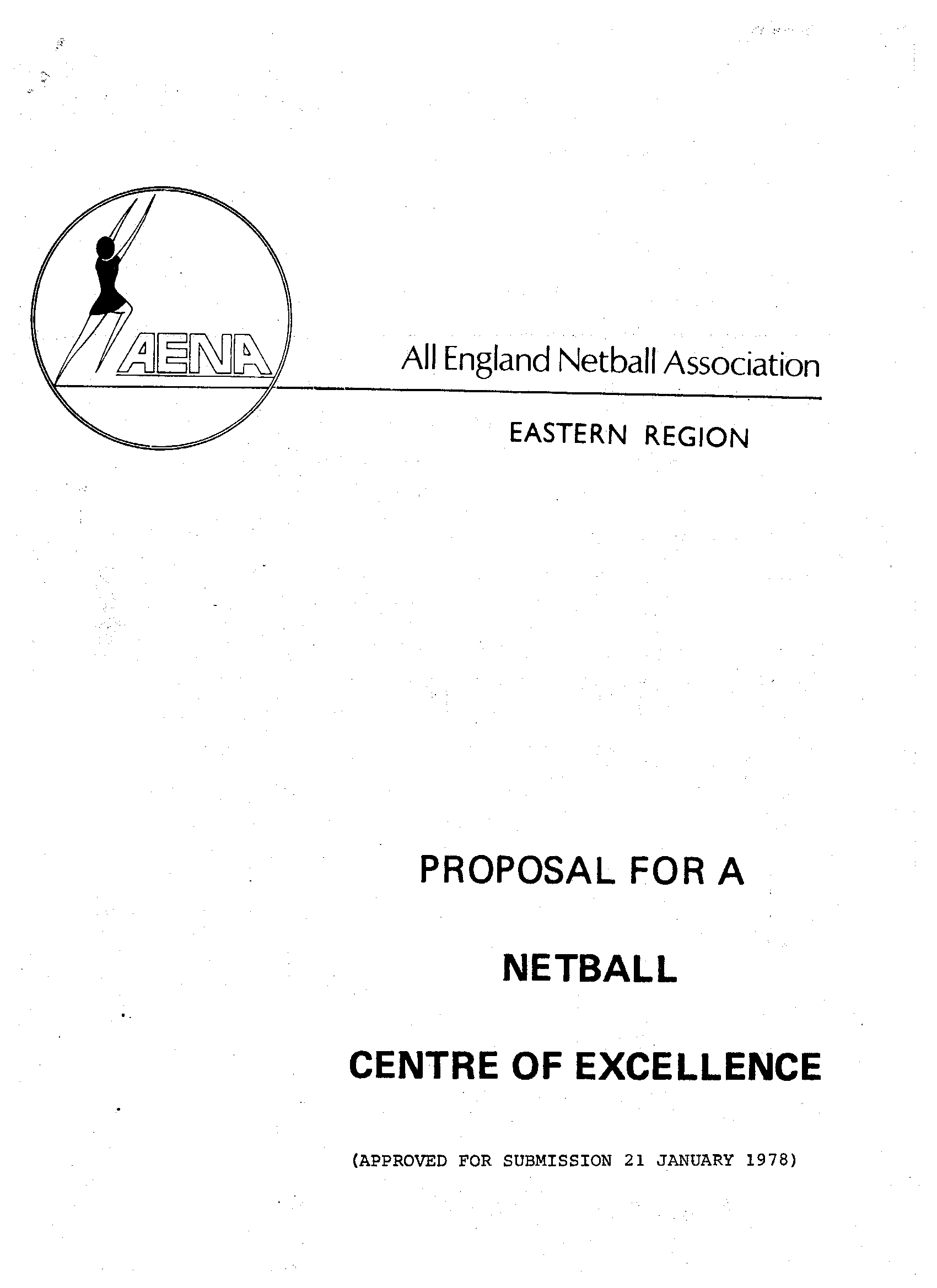 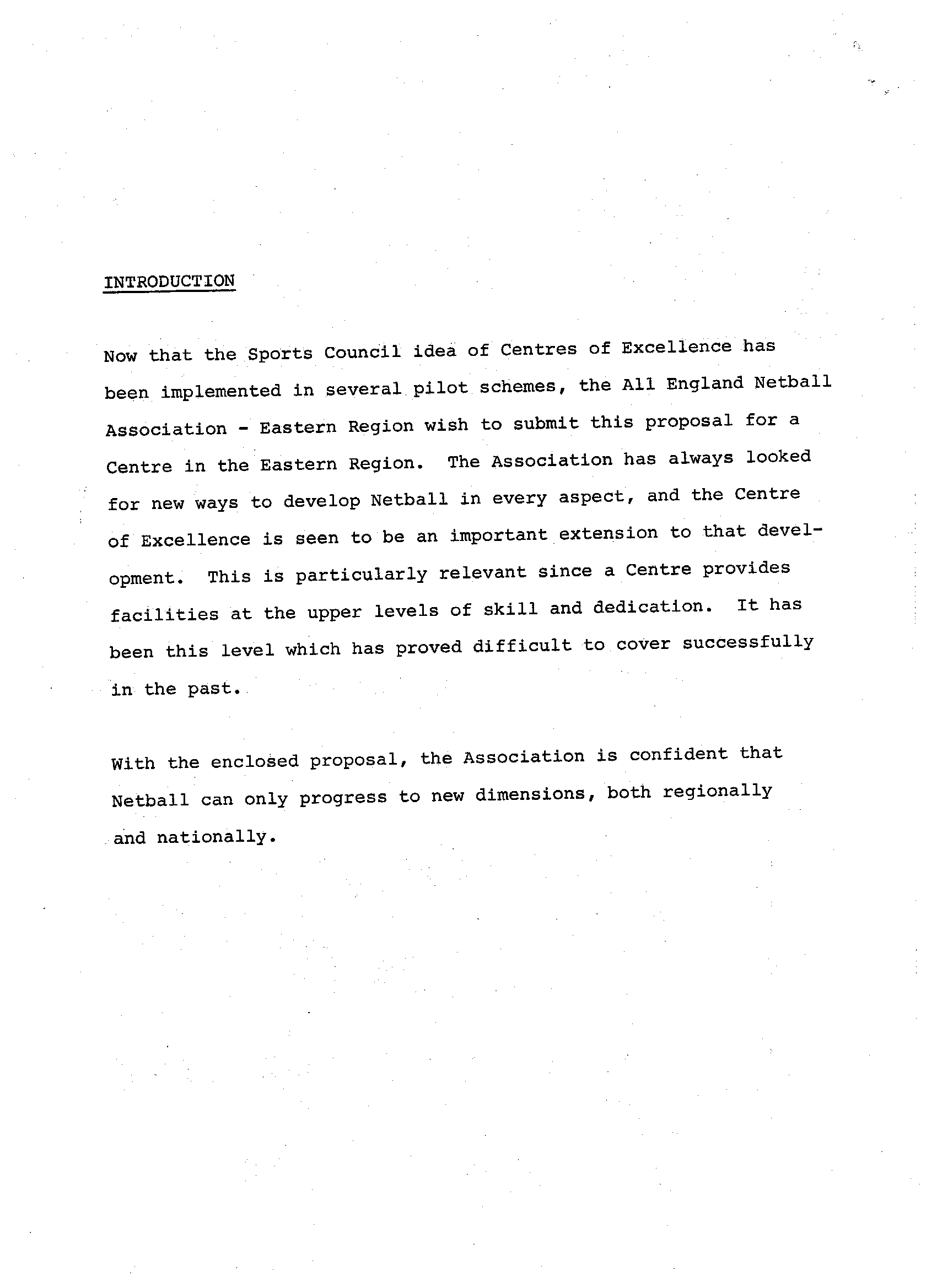 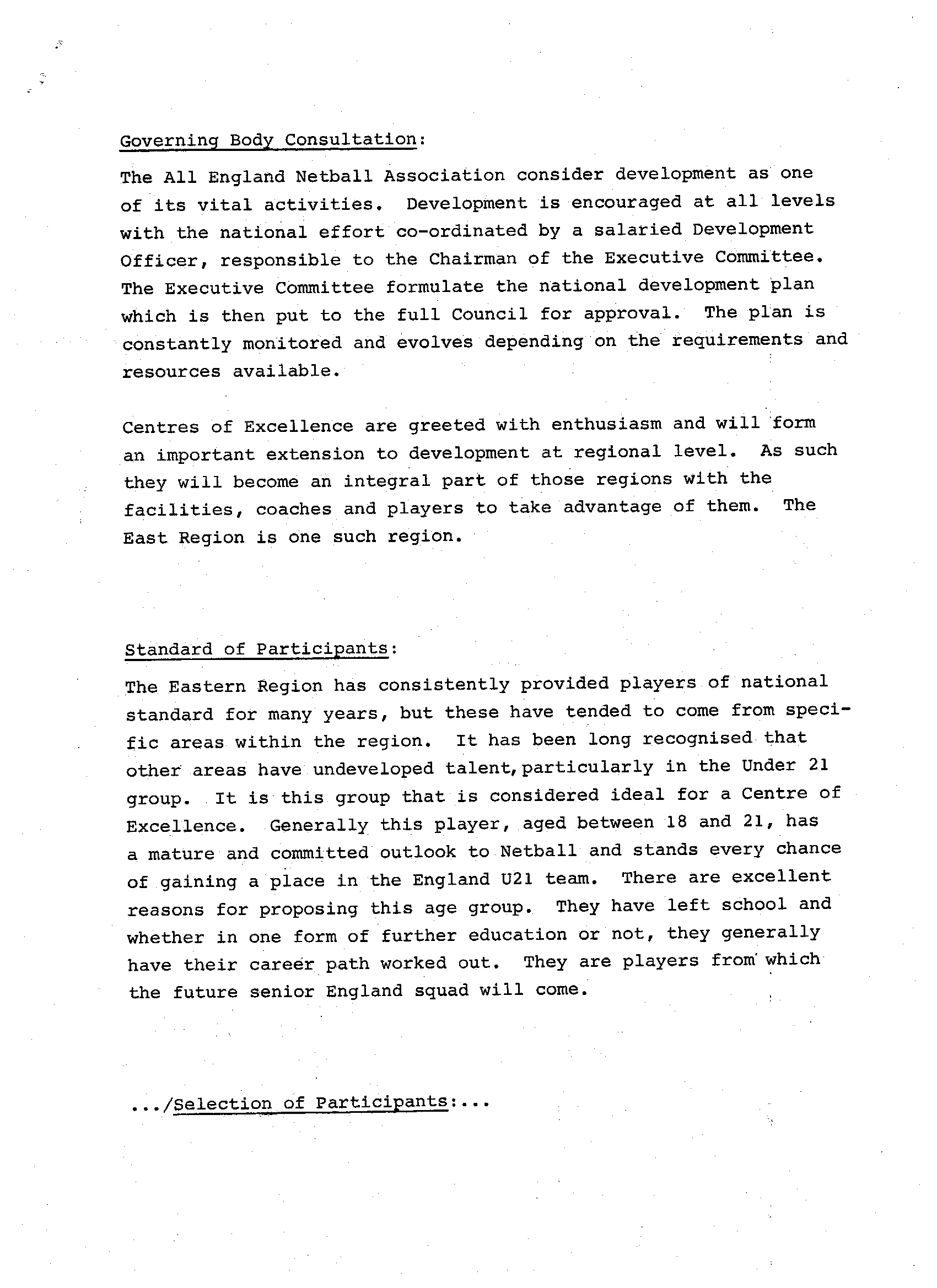 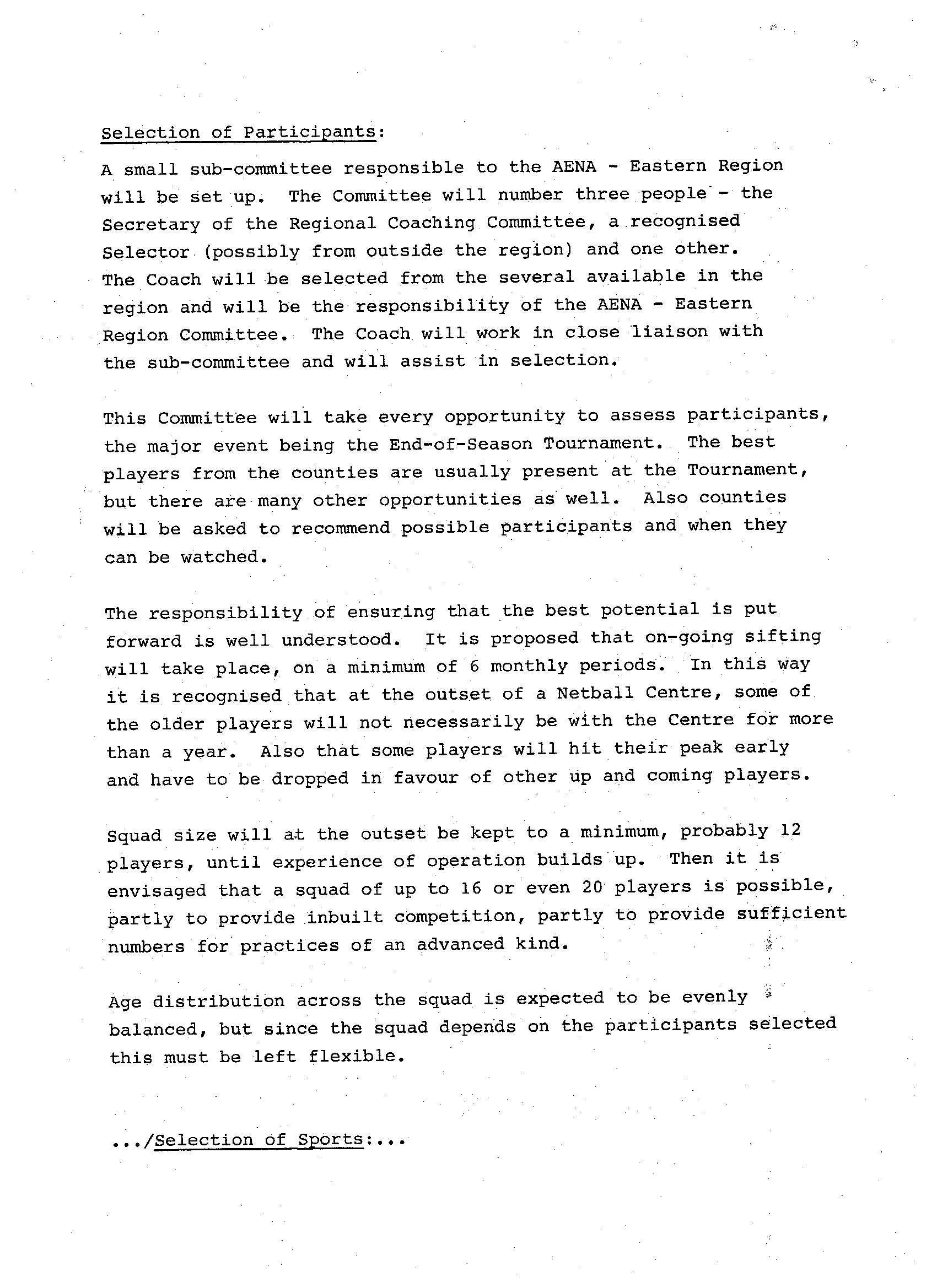 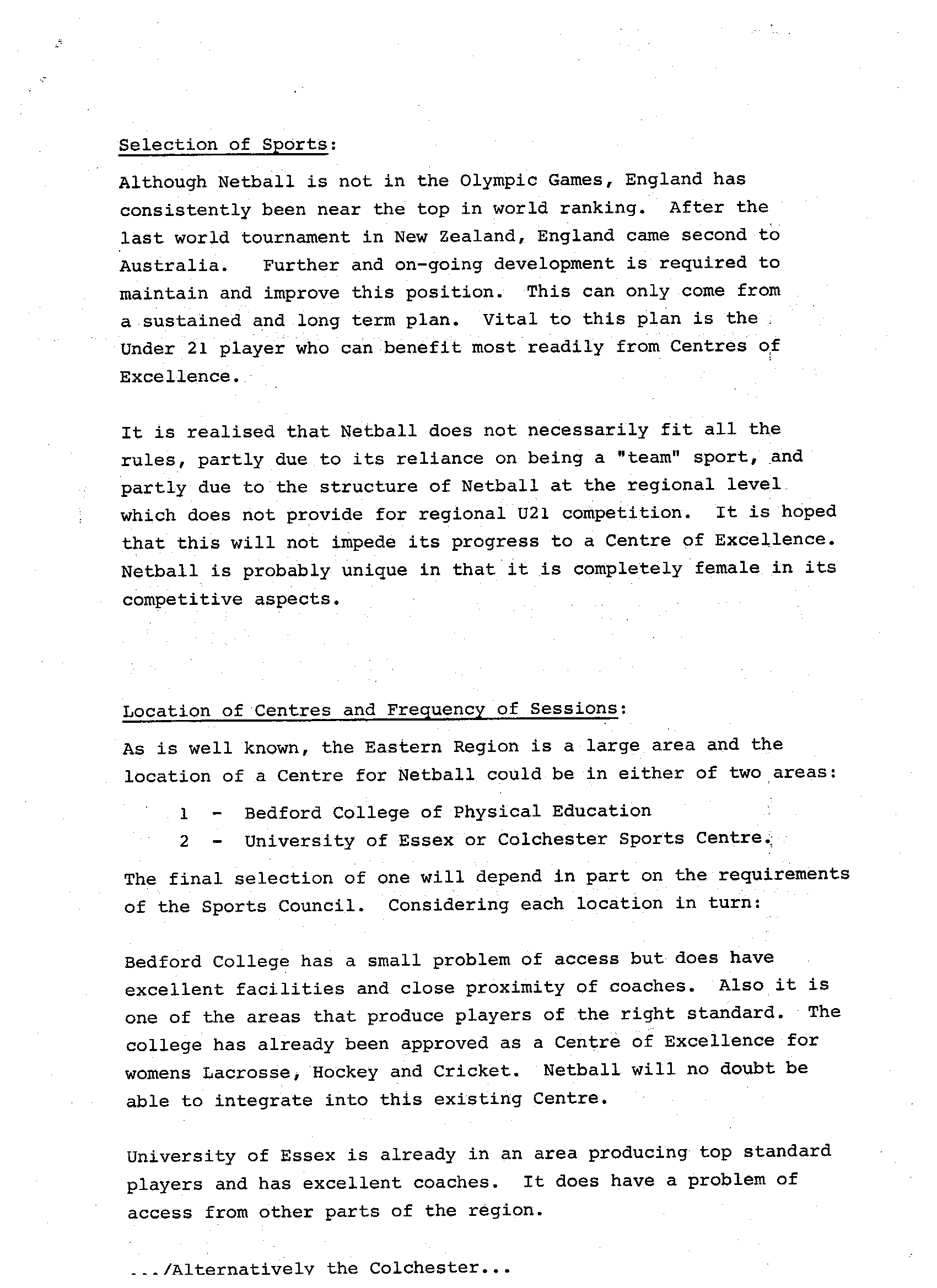 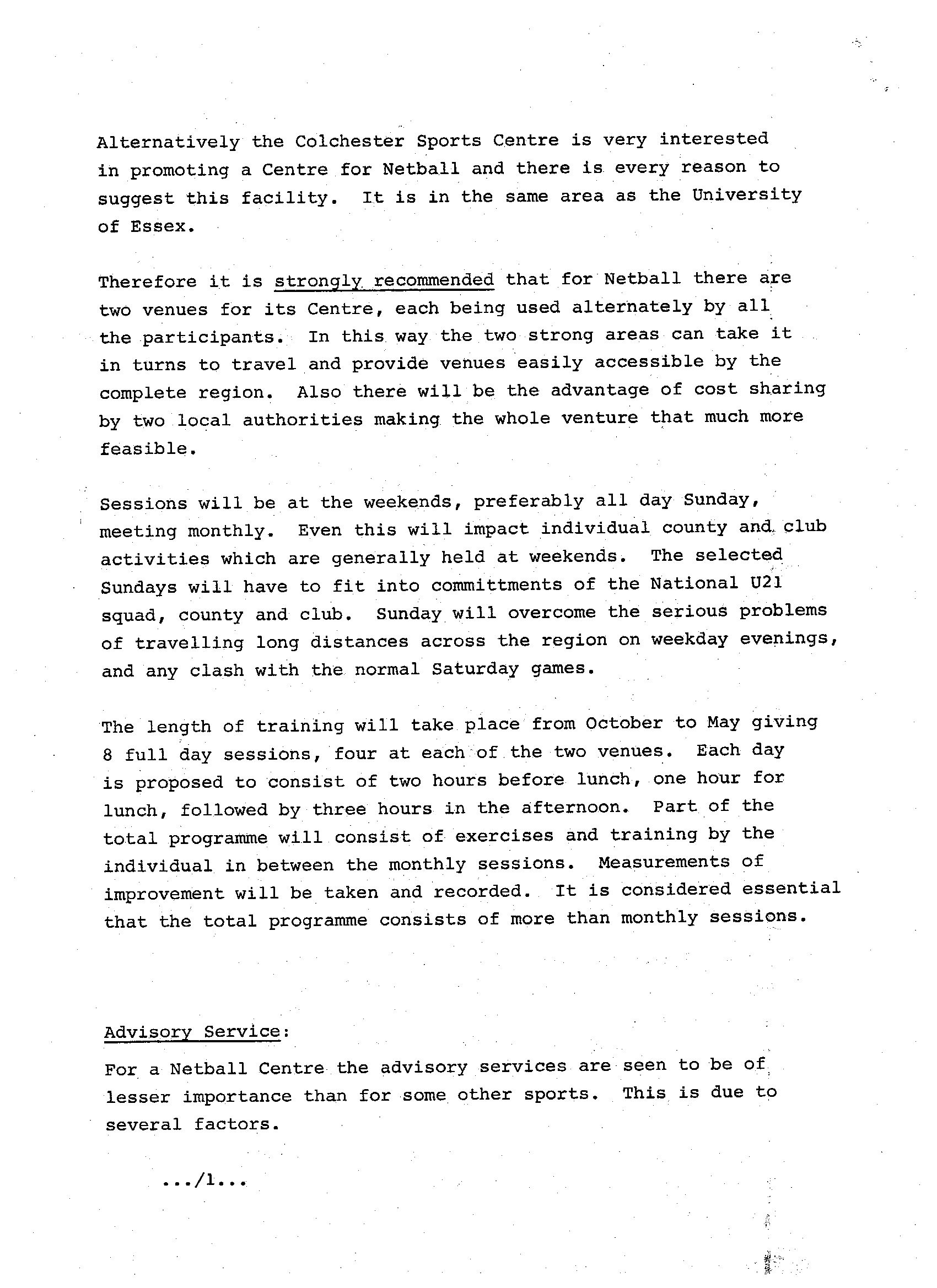 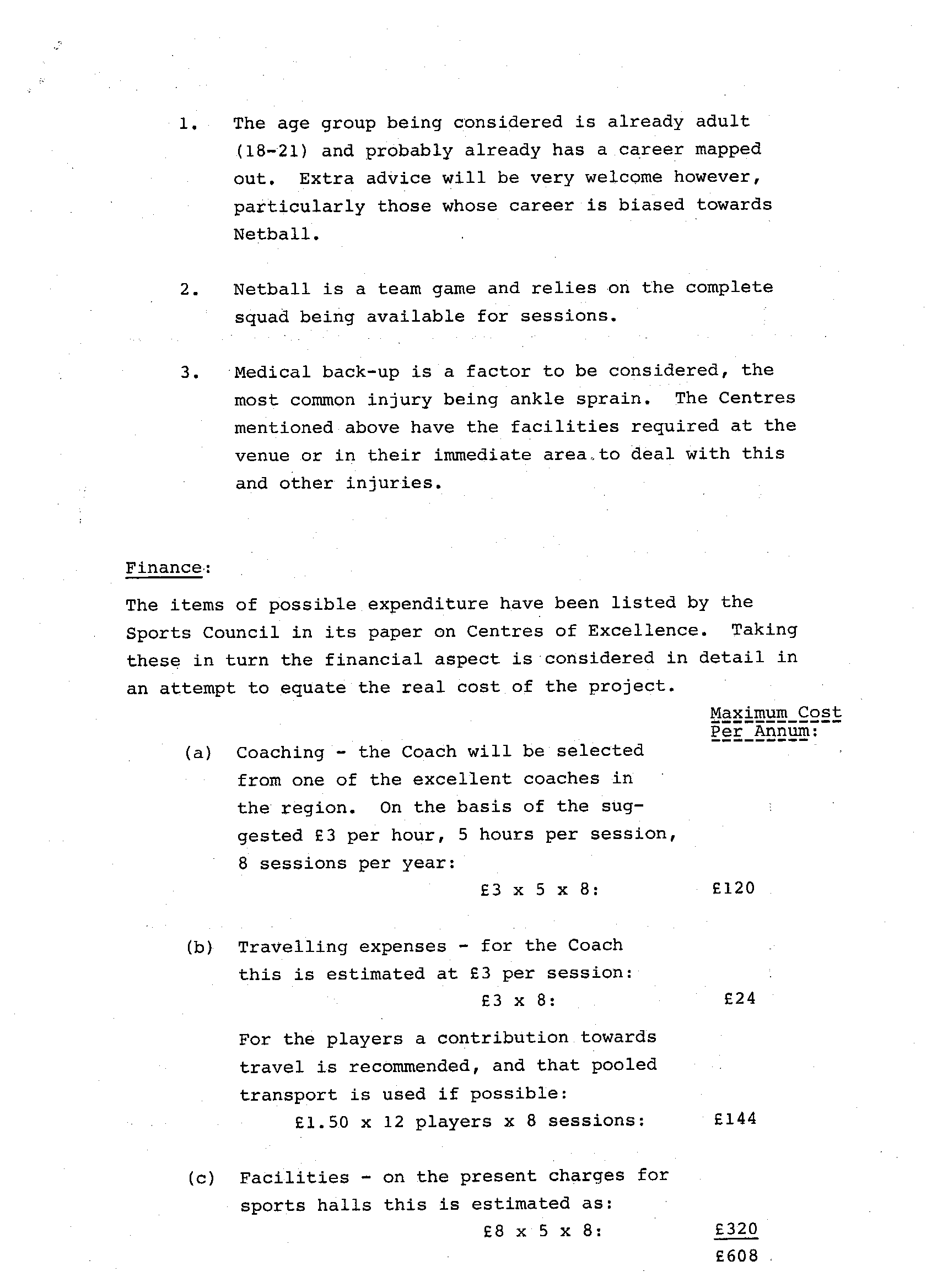 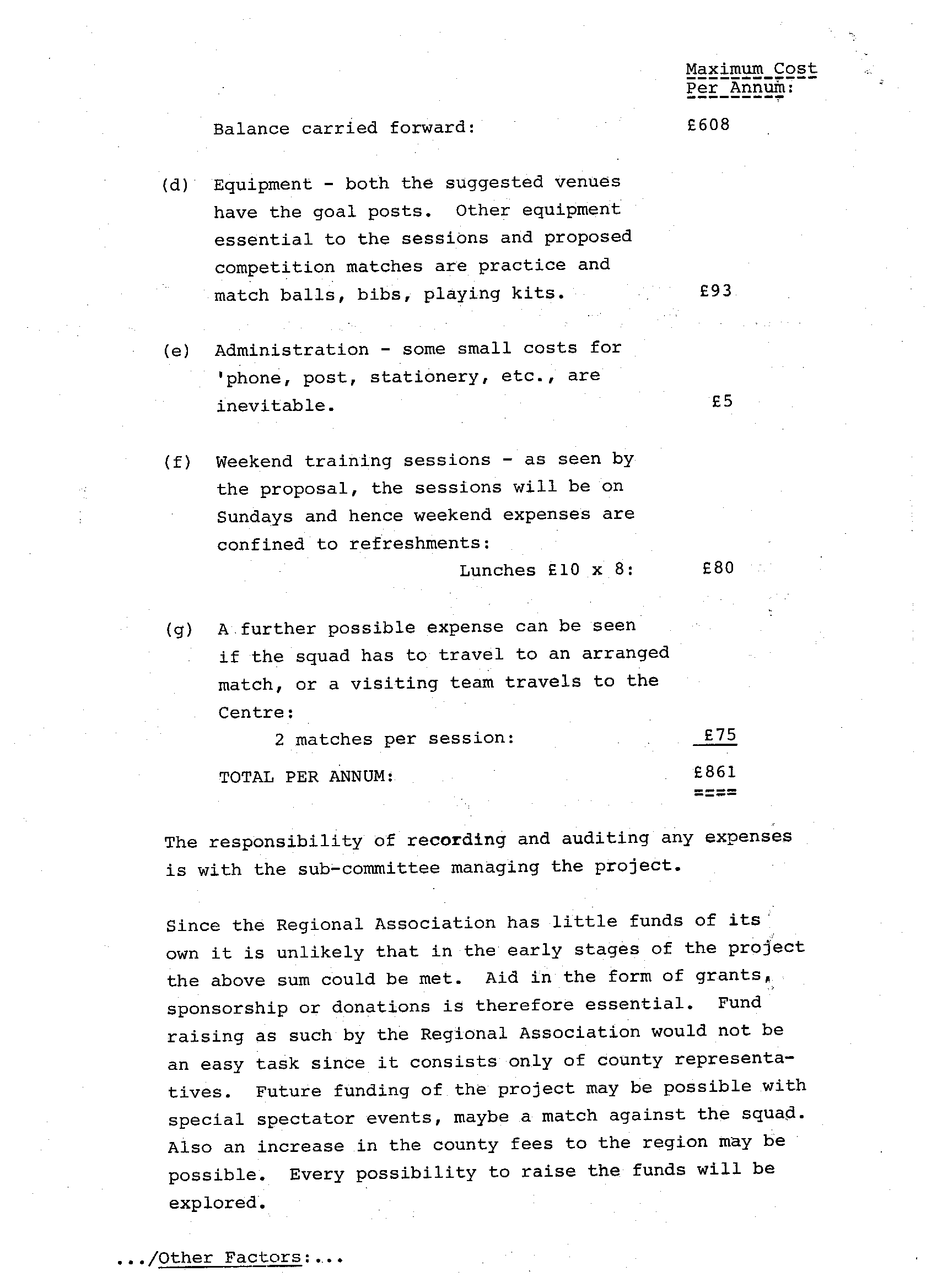 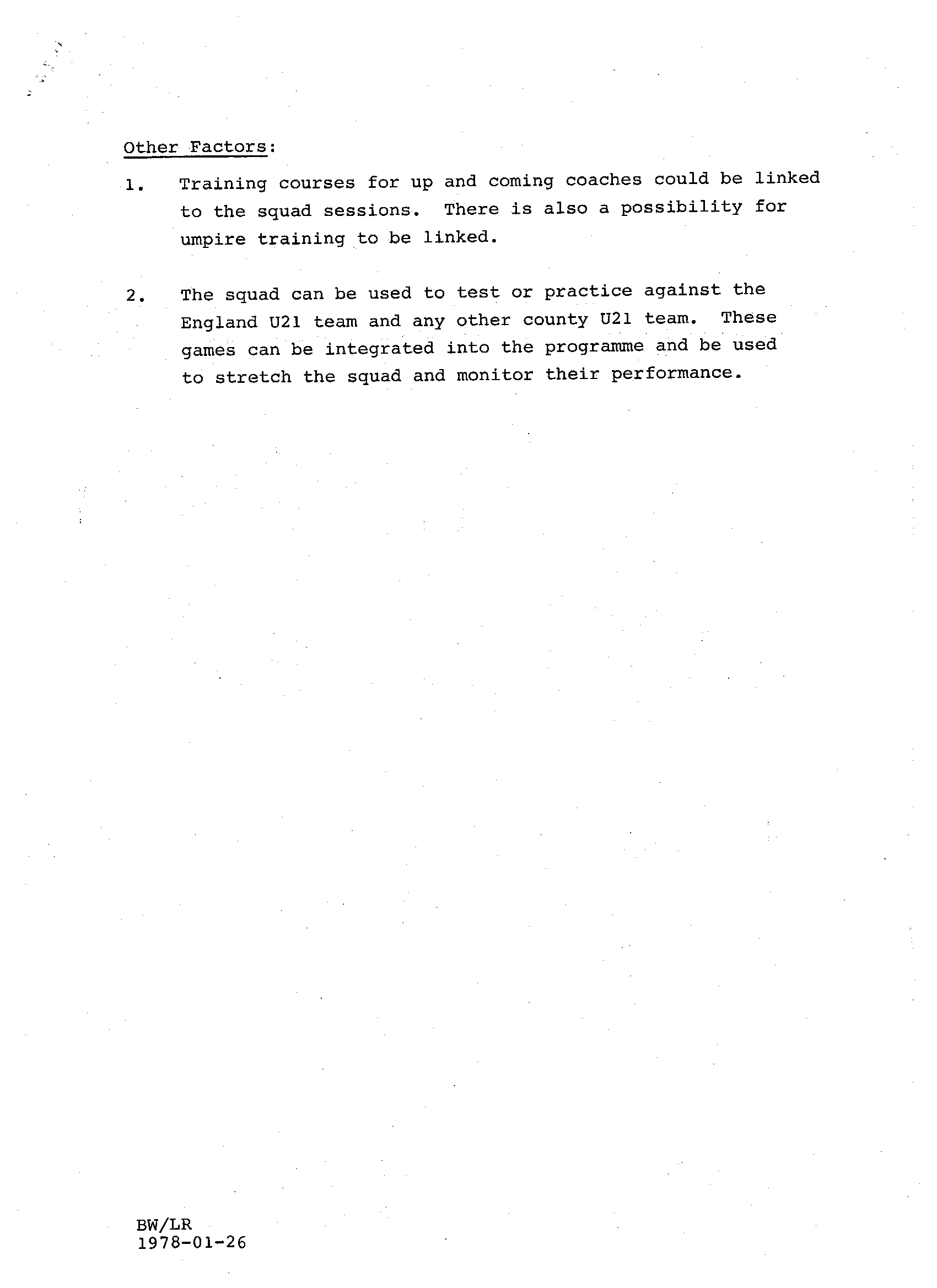 